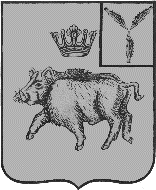 СОВЕТ БАЛТАЙСКОГО МУНИЦИПАЛЬНОГО ОБРАЗОВАНИЯБАЛТАЙСКОГО МУНИЦИПАЛЬНОГО РАЙОНАСАРАТОВСКОЙ ОБЛАСТИ                                                                                                                                                                                    Пятидесятое заседание Совета третьего созываРЕШЕНИЕот 06.11.2017 № 176    с.БалтайО бюджете Балтайского муниципального образования Балтайского муниципальногорайона Саратовской области на 2018 годВ соответствии с Бюджетным кодексом Российской Федерации, Положением о бюджетном процессе в Балтайском муниципальном образовании, руководствуясь статьей 21 Устава Балтайского муниципального образования, Совет Балтайского муниципального образования Балтайского муниципального района Саратовской области РЕШИЛ:1.  Утвердить основные характеристики бюджета Балтайского муниципального образования Балтайского муниципального района Саратовской области на 2018 год (далее по тексту - бюджет поселения):	- общий объем доходов в сумме 6 424,9 тыс. руб.;	- общий объем расходов в сумме 6 424,9 тыс. руб.;	- дефицит в сумме 0,00 тыс. руб.	2.  Утвердить поступление доходов в бюджет поселения на 2018 год, согласно приложению № 1.	3. Утвердить на 2018 год:	- перечень главных администраторов доходов бюджета поселения на 2018 год, согласно приложению № 2;	- норматив распределения доходов бюджета поселения на 2018 год, согласно приложению № 2.1;	- перечень главных администраторов источников внутреннего финансирования дефицита бюджета поселения на 2018 год, согласно приложению № 2.2. 	4. Установить, что информационное взаимодействие между управлением Федерального казначейства по Саратовской области и администраторами доходов бюджета поселения может осуществляться через следующие уполномоченные органы:	- финансовое управление администрации Балтайского муниципального района Саратовской области; 	- администрация Балтайского муниципального района Саратовской области.	5. Утвердить на 2018 год:- объем первоочередных расходных обязательств бюджета поселения на 2018 год в сумме 1 016,5 тыс. руб., и обеспечить безусловный приоритет их исполнения;	- ведомственную структуру расходов бюджета поселения на 2018 год, согласно приложению № 3;	- распределение ассигнований по разделам, подразделам, целевым статьям и видам расходов бюджета поселения на 2018 год, согласно приложению № 4.	6. Утвердить на 2018 год межбюджетные трансферты в объеме 784,6 тыс. руб., получаемые из местного бюджета Балтайского муниципального района в бюджет поселения в следующей форме:	- дотация бюджетам сельских поселений на выравнивание бюджетной обеспеченности из местного бюджета муниципального района в сумме 370,8 тыс. руб.;	- дотация бюджетам поселений на выравнивание бюджетной обеспеченности за счет субвенции из областного бюджета в сумме 247,1 тыс. руб.;- субвенция бюджетам сельских поселений на осуществление первичного воинского учета на территориях, где отсутствуют военные комиссариаты 166,7 тыс. руб.	7. Утвердить на 2018 год межбюджетные трансферты в объеме 3 102,2 тыс. руб., передаваемые из бюджета поселения в бюджет Балтайского муниципального района в следующей форме:	- иные межбюджетные трансферты бюджетам муниципальных районов из бюджетов поселений и межбюджетные трансферты бюджетам поселений муниципальных районов (для решения вопросов местного значения) 3 102,2 тыс. руб.	8. Установить, что администрация Балтайского муниципального района обеспечивает направление в 2018 году остатков средств бюджета поселения в объеме до 500,0 тыс. руб., находящихся по состоянию на 1 января 2018 года на едином счете бюджета Балтайского муниципального образования Балтайского муниципального района Саратовской области, за исключением целевых средств, полученных из местного бюджета, на покрытие временных кассовых разрывов.	9. Установить, что правовые акты, влекущие дополнительные расходы средств бюджета поселения на 2018 год или сокращающие его доходную базу, реализуются и применяются только при наличии соответствующих источников дополнительных поступлений в бюджет поселения и при сокращении расходов по конкретным статьям бюджета поселения на 2018 год после внесения изменений в настоящее решение.	В случае, если реализация правового акта частично обеспечена источниками финансирования в бюджете поселения, такой правовой акт реализуется и применяется в пределах средств, предусмотренных на эти цели в бюджете поселения.10. Утвердить источники внутреннего финансирования дефицита бюджета поселения на 2018 год, согласно приложению № 5.	11. Утвердить программу муниципальных внутренних заимствований Балтайского муниципального образования Балтайского муниципального района Саратовской области на 2018 год согласно приложению № 6.12. Установить предельный объем муниципального внутреннего долга Балтайского муниципального образования Балтайского муниципального района Саратовской области на 1 января 2019 года в сумме 2 619,4 тыс. руб.13. Установить верхний предел муниципального внутреннего долга Балтайского муниципального образования Балтайского муниципального района Саратовской области по состоянию на 1 января 2019 года в сумме 2 619,4 тыс. руб., в том числе верхний предел долга по муниципальным гарантиям в сумме 0,00 тыс. руб.14. Настоящее решение подлежит опубликованию на официальном сайте администрации Балтайского муниципального района и вступает в силу с 1 января 2018 года.	15. Контроль за исполнением настоящего решения возложить на постоянную комиссию Совета Балтайского муниципального образования по бюджетно-финансовой политике и налогам.Глава Балтайскогомуниципального образования            	                               Т.В.Перепелова                                                                       Приложение № 1к решению Совета Балтайского муниципального образования Балтайского муниципального района Саратовской областиот 06.12.2017 № 176Распределение доходов в бюджет Балтайского муниципального образования Балтайского муниципального района Саратовской области на 2018 годруб.Приложение № 2к решению Совета Балтайского муниципального образования Балтайского муниципального района Саратовской областиот 06.12.2017 № 176Перечень главных администраторов доходов бюджета Балтайского муниципального образования Балтайского муниципального района Саратовской области на 2018 годПриложение № 2.1к решению Совета Балтайского муниципального образования Балтайского муниципального района Саратовской областиот 06.12.2017 № 176Норматив распределения доходов бюджета Балтайского муниципального образования Балтайского муниципального района Саратовской области на 2018 год%Приложение № 2.2 к решению Совета Балтайского муниципального образования Балтайского муниципального района Саратовской областиот 06.12.2017 № 176Перечень главных администраторов источников внутреннего финансирования дефицита бюджета Балтайского муниципального образования Балтайского муниципального района Саратовской области на 2018 год                                                                       Приложение № 5к решению Совета Балтайского муниципального образования Балтайского муниципального района Саратовской областиот 06.12.2017 № 176Источники внутреннего финансирования дефицита бюджета Балтайского муниципального образования Балтайского муниципального района Саратовской области на 2018 годПриложение № 6к решению Совета Балтайского муниципального образования Балтайского муниципального района Саратовской областиот 06.12.2017 № 176Программа муниципальных внутренних заимствованийБалтайского муниципального образования Балтайского муниципального района Саратовской области на 2018 годКод бюджетной классификации РФНаименование доходовСумма1 00 00000 00 0000 000НАЛОГОВЫЕ И НЕННАЛОГОВЫЕ ДОХОДЫ5 640 300,0НАЛОГОВЫЕ ДОХОДЫ5 640 300,01 01 02000 01 0000 110Налог на доходы физических лиц1 559 200,01 05 03000 01 0000 110Единый сельскохозяйственный налог58 400,01 06 00000 00 0000 000Налоги на имущество4 022 700,01 06 01000 00 0000 110Налог на имущество физических лиц967 700,01 06 06000 00 0000 110Земельный налог3 055 000,0БЕЗВОЗМЕЗДНЫЕ ПОСТУПЛЕНИЯ785 700,02 02 15001 10 0003 151Дотации бюджетам сельских поселений на выравнивание бюджетной обеспеченности поселений за счет субвенции из областного бюджета247 100,02 02 15001 10 0004 151Дотации бюджетам сельских поселений на выравнивание бюджетной обеспеченности поселений из местного бюджета муниципального района370 800,02 02 35118 10 0000 151Субвенции бюджетам сельских поселений на осуществление первичного воинского учета на территориях, где отсутствуют военные комиссариаты166 700,0СОБСТВЕННЫЕ ДОХОДЫ6 258 200,0ВСЕГО ДОХОДОВ6 424 900,0Код администратораКодНаименование071Администрация Балтайского муниципального района Администрация Балтайского муниципального района 071111 05035 10 0000 120Доходы от сдачи в аренду имущества, находящегося в оперативном управлении органов управления сельских поселений и созданных ими учреждений (за исключением имущества муниципальных бюджетных и автономных учреждений)0711 13 02995 10 0000 130Прочие доходы от компенсации затрат бюджетов сельских поселений (добровольные пожертвования)0711 16 90050 10 0000 140Прочие поступления от денежных взысканий (штрафов) и иных сумм в возмещение ущерба, зачисляемые в бюджеты сельских поселений0711 16 33050 10 0000 140Денежные взыскания (штрафы) за нарушение законодательства Российской Федерации о контрактной системе в сфере закупок товаров, работ, услуг для обеспечения государственных и муниципальных нужд для нужд сельских поселений0711 17 01050 10 0000 180Невыясненные поступления, зачисляемые в бюджеты сельских поселений0711 17 05050 10 0000 180Прочие неналоговые доходы бюджетов сельских поселений 0711 13 01995 10 0000 130Прочие доходы от оказания платных услуг (работ) получателями средств бюджетов сельских поселенийБЕЗВОЗМЕЗДНЫЕ ПОСТУПЛЕНИЯ ОТ ДРУГИХ БЮДЖЕТОВ БЮДЖЕТНОЙ СИСТЕМЫ РФБЕЗВОЗМЕЗДНЫЕ ПОСТУПЛЕНИЯ ОТ ДРУГИХ БЮДЖЕТОВ БЮДЖЕТНОЙ СИСТЕМЫ РФБЕЗВОЗМЕЗДНЫЕ ПОСТУПЛЕНИЯ ОТ ДРУГИХ БЮДЖЕТОВ БЮДЖЕТНОЙ СИСТЕМЫ РФ0712 02 15001 10 0003 151Дотации бюджетам сельских поселений на выравнивание бюджетной обеспеченности за счет субвенции из областного бюджета 0712 02 15001 10 0004 151Дотации бюджетам сельских поселений на выравнивание бюджетной обеспеченности из местного бюджета муниципального района0712 02 49999 10 0000 151Прочие межбюджетные трансферты, передаваемые бюджетам сельских поселений0712 19 05000 10 0000 151Возврат остатков субсидий, субвенций и иных межбюджетных трансфертов, имеющих целевое назначение, прошлых лет из бюджета сельских поселений062Финансовое управление администрации Балтайского муниципального районаФинансовое управление администрации Балтайского муниципального района0622 02 35118 10 0000 151Субвенции бюджетам сельских поселений на осуществление первичного воинского учета на территориях, где отсутствуют военные комиссариатыКод бюджетной классификации РФНаименование доходовБюджетВ ЧАСТИ ДОХОДЫ ОТ ОКАЗАНИЯ ПЛАТНЫХ УСЛУГ (РАБОТ) И КОМПЕНСАЦИИ ЗАТРАТ ГОСУДАРСТВАВ ЧАСТИ ДОХОДЫ ОТ ОКАЗАНИЯ ПЛАТНЫХ УСЛУГ (РАБОТ) И КОМПЕНСАЦИИ ЗАТРАТ ГОСУДАРСТВАВ ЧАСТИ ДОХОДЫ ОТ ОКАЗАНИЯ ПЛАТНЫХ УСЛУГ (РАБОТ) И КОМПЕНСАЦИИ ЗАТРАТ ГОСУДАРСТВА1 13 01995 10 0000 130Прочие доходы от оказания платных услуг (работ)получателями средств бюджетов сельских поселений1001 13 02995 10 0000 130Прочие доходы от компенсации затрат бюджетов сельских поселений (добровольные пожертвования)100В ЧАСТИ ПРОЧИХ НЕНАЛОГОВЫХ ДОХОДОВВ ЧАСТИ ПРОЧИХ НЕНАЛОГОВЫХ ДОХОДОВВ ЧАСТИ ПРОЧИХ НЕНАЛОГОВЫХ ДОХОДОВ1 17 01050 10 0000 180Невыясненные поступления, зачисляемые в бюджеты сельских поселений1001 17 05050 10 0000 180Прочие неналоговые доходы бюджетов сельских поселений100В ЧАСТИ БЕЗВОЗМЕЗДНЫХ ПОСТУПЛЕНИЙВ ЧАСТИ БЕЗВОЗМЕЗДНЫХ ПОСТУПЛЕНИЙВ ЧАСТИ БЕЗВОЗМЕЗДНЫХ ПОСТУПЛЕНИЙ2 02 15001 10 0003 151Дотация бюджетам сельских поселений на выравнивание бюджетной обеспеченности за счет субвенций из областного бюджета1002 02 15001 10 0004 151Дотация бюджетам сельских поселений на выравнивание бюджетной обеспеченности из местного бюджета муниципального района1002 02 35118 10 0000 151Субвенции бюджетам сельских поселений на осуществление первичного воинского учета на территории, где отсутствуют военные комиссариаты1002 02 49999 10 0000 151Прочие межбюджетные трансферты, передаваемые бюджетам сельских поселений10071Администрация Балтайского муниципального районаАдминистрация Балтайского муниципального района07101030100100000710Получение кредитов от других бюджетов бюджетной системы Российской Федерации бюджетами сельских поселений в валюте Российской Федерации07101030100100000810Погашение кредитов сельских поселений кредитов от других бюджетов бюджетной системы российской Федерации в валюте Российской Федерации 07101050201100000510Увеличение прочих остатков денежных средств бюджетов сельских поселений07101050201100000610Уменьшение прочих остатков денежных средств бюджетов сельских поселенийПриложение № 4 к решению Совета Балтайского муниципального образования Балтайского муниципального района Саратовской области        от 06.12.2017 № 176Приложение № 4 к решению Совета Балтайского муниципального образования Балтайского муниципального района Саратовской области        от 06.12.2017 № 176Приложение № 4 к решению Совета Балтайского муниципального образования Балтайского муниципального района Саратовской области        от 06.12.2017 № 176Приложение № 4 к решению Совета Балтайского муниципального образования Балтайского муниципального района Саратовской области        от 06.12.2017 № 176Приложение № 4 к решению Совета Балтайского муниципального образования Балтайского муниципального района Саратовской области        от 06.12.2017 № 176Приложение № 4 к решению Совета Балтайского муниципального образования Балтайского муниципального района Саратовской области        от 06.12.2017 № 176Приложение № 4 к решению Совета Балтайского муниципального образования Балтайского муниципального района Саратовской области        от 06.12.2017 № 176Распределение ассигнованийРаспределение ассигнованийРаспределение ассигнованийРаспределение ассигнованийРаспределение ассигнованийРаспределение ассигнованийРаспределение ассигнованийпо разделам, подразделам, целевым статьям и видам расходовпо разделам, подразделам, целевым статьям и видам расходовпо разделам, подразделам, целевым статьям и видам расходовпо разделам, подразделам, целевым статьям и видам расходовпо разделам, подразделам, целевым статьям и видам расходовпо разделам, подразделам, целевым статьям и видам расходовпо разделам, подразделам, целевым статьям и видам расходов бюджета Балтайского муниципального образования Балтайского муниципального района Саратовской области на 2018 год бюджета Балтайского муниципального образования Балтайского муниципального района Саратовской области на 2018 год бюджета Балтайского муниципального образования Балтайского муниципального района Саратовской области на 2018 год бюджета Балтайского муниципального образования Балтайского муниципального района Саратовской области на 2018 год бюджета Балтайского муниципального образования Балтайского муниципального района Саратовской области на 2018 год бюджета Балтайского муниципального образования Балтайского муниципального района Саратовской области на 2018 год бюджета Балтайского муниципального образования Балтайского муниципального района Саратовской области на 2018 годНаименование статейразделподразделцелевая статьявид расходовСуммаНациональная оборона02166 700,0Мобилизационная и вневойсковая подготовка0203166 700,0Осуществление переданных полномочий Российской Федерации02039000000000166 700,0Осуществление переданных полномочий Российской Федерации за счет субвенций из Федерального бюджета02039020000000166 700,0Осуществление первичного воинского учета на территориях, где отсутствуют военные комиссариаты02039020051180166 700,0Расходы на выплаты персоналу в целях обеспечения выполнения функций государственными (муниципальными) органами, казенными учреждениями, органами управления государственными внебюджетными фондами02039020051180100156 500,0Расходы на выплату персоналу государственных (муниципальных) органов02039020051180120156 500,0Закупка товаров, работ и услуг для государственных (муниципальных) нужд0203902005118020010 200,0Иные закупки товаров, работ и услуг для обеспечения государственных (муниципальных) нужд0503790003220024010 200,0Жилищно-коммунальное хозяйство053 156 000,0Благоустройство05033 156 000,0Муниципальные программы050379000000003 156 000,0Муниципальная программа «Комплексное благоустройство территории Балтайского муниципального образования Балтайского муниципального района Саратовской области на 2017-2019 годы"050379000322003 156 000,0Закупка товаров, работ и услуг для государственных (муниципальных) нужд050379000322002003 156 000,0Закупка товаров, работ и услуг для государственных (муниципальных) нужд050379000322002403 156 000,0Межбюджетные трансферты общего характера бюджетам субъектов Российской Федерации143 102 200,0Прочие межбюджетные трансферты общего характера14033 102 200,0Межбюджетные трансферты140386000000003 102 200,0Иные межбюджетные трансферты бюджетам муниципальных районов из бюджета поселений и межбюджетные трансферты бюджетам поселений из бюджетов муниципальных районов (для решения вопросов местного значения)140386300003003 102 200,0Межбюджетные трансферты140386300003005003 102 200,0Иные межбюджетные трансферты140386300003005403 102 200,0ВСЕГО6 424 900,0Код бюджетной классификацииНаименованиеСумма (тыс. руб.)071 01030100100000710Получение кредитов от других бюджетов бюджетной системы Российской Федерации бюджетами сельских поселений в валюте Российской Федерации__071 01030100100000810Погашение бюджетами сельских поселений кредитов от других бюджетов бюджетной системы Российской Федерации в валюте Российской Федерации__071 01050201100000510Увеличение прочих остатков денежных средств бюджетов сельских поселений__071 01050201100000610Уменьшение прочих остатков денежных средств бюджетов сельских поселений__90000000000000Дефицит бюджета__Виды заимствованийСуммаСуммаВиды заимствованийПривлеченныеПогашение основной суммыПолучение кредитов от других бюджетов бюджетной системы РФ бюджетами поселений в валюте РФ__ Всего: